.Intro:	16 CountsStep, Hitch, Press Forward, Hitch, Press Back, Hitch, Step, Press Forward 2x, ¼ Turn Left/Side, Hip Bumps Left & Right, HitchChassé Left, Vaudeville Left, Vaudeville Right with ¼ Turn Left, Funky Walks Back L/R &Out Out with Knee Rolls, Toe-Heel-Toe Swivels, Step, Twist, Back, Close, JumpHitch, Cross, Point, Hitch, Cross, Point & Point, Hitch, Point, ¼ Sailor Turn Left with Heel &Start AgainContact: manuela-weniger@t-online.deGalway Girl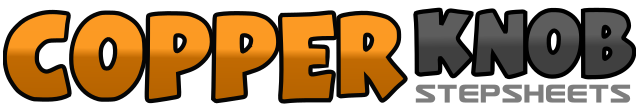 .......Count:32Wall:4Level:Intermediate.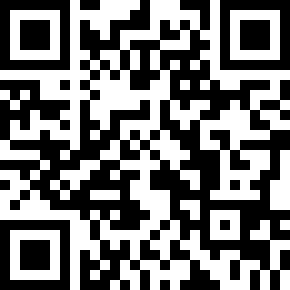 Choreographer:Manuela Weniger (DE) - July 2017Manuela Weniger (DE) - July 2017Manuela Weniger (DE) - July 2017Manuela Weniger (DE) - July 2017Manuela Weniger (DE) - July 2017.Music:Galway Girl - Ed SheeranGalway Girl - Ed SheeranGalway Girl - Ed SheeranGalway Girl - Ed SheeranGalway Girl - Ed Sheeran........1Step RF forward&2Hitch left knee up (&), press LF forward&3Hitch left knee up (&), press LF back&4Hitch left knee up (&), step LF forward5&6Tap RF forward, tap RF forward (&), turn ¼ left, step RF to right (9:00)7–8&Push hip to left, push hip to right, hitch left knee up (&)1&2Step LF to left side, step RF next to LF (&), step LF to left side3&4&Cross RF over LF, LF small step to side (&), touch right heel forward, 	Step RF next to LF (&)5&6Cross LF over RF, Turn ¼ left stepping back with RF (&) touch left heel forward (6:00)7LF step back/touch right heel forward (turning toes to right)8RF step back/touch left heel forward (turning toes to left)&Step LF next to RF1Step RF to right side/roll knee from left to right,2Step LF to left side/roll knee from right to left3&4Swivel both toes in, both heels in (&), both toes back to center (Weight is on LF)5&6Step RF forward, twist both heels to right side (&), twist heels back to center (Weight is on LF)7&8Step RF back, step LF next to RF (&), jump forward on both feet (weight on LF)&1-2Hitch right knee up (&), cross RF over LF (1), point LF to left side (2)&3-4Hitch left knee up (&), cross LF over RF (3), point RF to right side (4)&5&6Step RF next to LF (&), point LF to left, hitch left knee up (&) point LF to left7&8Cross LF behind RF - ¼ turn left, RF small step to the right side (&), touch left 	heel forward (3:00)&Step LF next to RF (&)